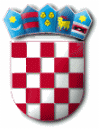          Na temelju članka 71. stavka 1. Zakona o pomorskom dobru i morskim lukama („Narodne novine“ 83/23), Plana upravljanja pomorskim dobrom na području Općine Punat za razdoblje od 2024. do 2028. godine („Službene novine Primorsko- goranske županije“ broj 8/24), članka 45. Statuta Općine Punat („Službene novine Primorsko-goranske županije“, broj 36/22), općinski načelnik Općine Punat raspisujeJAVNI NATJEČAJza dodjelu dozvola na pomorskom dobruna području Općine Punat za razdoblje od 2024. do 2028. godineI. LOKACIJE ZA KOJE SE IZDAJU DOZVOLE NA POMORSKOM DOBRU          Predmet natječaja je dodjela dozvola na pomorskom dobru.         Dozvola na pomorskom dobru može se dati samo gospodarskom subjektu koji je registriran za obavljanje gospodarske djelatnosti za koju se podnosi ponuda.         Mikrolokacije, djelatnost, sredstvo, broj dozvola i rok dozvole predviđenih na pojedinim lokacijama za koje se raspisuje ovaj natječaj su sljedeće:Grafički prikaz lokacija za izdavanje dozvola sastavni su dio Plana upravljanja pomorskim dobrom na području Općine Punat za razdoblje od 2024. do 2028. godine („Službene novine Primorsko-goranske županije“ broj 8/24).II. POČETNI IZNOS NAKNADE ZA DOZVOLU NA POMORSKOM DOBRUTemeljem  Uredbe o vrstama djelatnosti i visini minimalne naknade za dodjelu dozvola na pomorskom dobru („Narodne novine“ broj 16/24), ponuditelji se natječu za sredstva prema tablici iz točke I. ovog natječaja.Naknada se nudi za broj godina na koji se traži izdavanje dozvole (minimalni iznosi naknade u tablici su godišnji).Naknada se plaća prije izdavanja dozvole, u roku od 8 dana od poziva, a nakon odluke Općinskog vijeća Općine Punat te prije izdavanja rješenja o dozvoli od strane Općinskog načelnika za prvu godinu, a za svaku narednu godinu trajanja dozvole do 15. siječnja za tekuću godinu na račun broj IBAN: HR8610010051736075007, POZIV NA BROJ:  HR67 - OIB.III. VRIJEME I MJESTO JAVNOG OTVARANJA PONUDAPonude će se otvarati dana 29. svibnja 2024. godine s početkom u 10:00 sati.Mjesto otvaranja ponuda jest zgrada Općine Punat, Novi put 2, 51521 Punat.Otvaranju ponuda mogu biti nazočne ovlaštene ili opunomoćene osobe, što se utvrđuje prije pristupanja otvaranju ponuda predočenjem punomoći i osobne iskaznice.IV. IZNOS I VRSTA JAMSTVA ZA OZBILJNOST PONUDEJamstvo za ozbiljnost ponude uplaćuje se u visini od 10% od iznosa početne cijene koja se uplaćuje kao novčani polog na račun Općine Punat, IBAN: HR8724020061836000009, poziv na broj: 68/5843-OIB. Ponuditelj pri prijavi na javni natječaj treba priložiti dokaz o izvršenoj uplati jamčevine.Za ponuditelje koji su ostvarili pravo na izdavanje dozvole, jamčevina će se uračunati u naknadu. Ponuditeljima koji nisu ostvarili pravo na izdavanje dozvole jamčevina se vraća u nominalnom iznosu i bez kamata.V. SADRŽAJ PONUDE I KRITERIJI ZA OCJENU PONUDESADRŽAJ PONUDEPisana ponuda za sudjelovanje na natječaju mora sadržavati:Podatke o ponuditelju (ime i prezime, naziv, OIB, adresu, kontakt tel., e-mail)Presliku rješenja o upisu u sudski registar za pravne osobe, odnosno obrtni registar za fizičke osobe ili drugi odgovarajući dokaz pravne sposobnosti te za djelatnost prodaje izletničkih karata radi potrebe obavljanja djelatnosti vlastitim plovilom ili iznajmljivanja plovila dokaz o sposobnosti brodice za plovidbuNaznaku lokacije i redni broj lokacije (sukladno tablici iz točke I. ovog natječaja) na koju se ponuda odnosi i ponuđenu naknadu za dozvolu a ukoliko lokacija uključuje više djelatnosti, naknada se mora ponuditi kumulativno za sve djelatnosti na toj lokaciji s naznakom koliki se dio ponude odnosi na koju djelatnost.Dokaze o ispunjavanju određenog kriterija za ocjenjivanje iz Kriterija za ocjenu ponude prema ovom natječaju,Naznaku površine pomorskog dobra (u slučaju postave zabavnog parka na moru, zauzete površine na kopnu i sl.) koja mora odgovarati površini naznačenoj u opisu djelatnosti iz točke I. ovog natječajaBroj sredstava za djelatnost iznajmljivanja plovila (uključujući pedaline, SUP daske, kajak/kanu i sl.), iznajmljivanje plažne opreme (suncobrani, ležaljke i sl.) koja mora odgovarati broju sredstava naznačenom u opisu djelatnosti iz točke I. ovog natječajaDokaz o vlasništvu sredstava s kojima se obavlja djelatnost na pomorskom dobru ili dokaz o pravnoj osnovi korištenja sredstava koja nisu u vlasništvu podnositelja zahtjevaProspekt proizvođača ili fotografiju sredstva7.1. za montažni objekt i terasu:- tehnički opis sa detaljnim opisom primijenjenih materijala i opisom opreme terase,- prostorni prikaz s uklapanjem u fotografiju lokacije ili fotografija sredstva rada u prostoru lokacije zakoju se traži dozvola ako postoji,Jamstvo za ozbiljnost ponude u visini od 10% od iznosa početne cijene dozvole na pomorskom dobru prema točki IV. ovog natječajaPotvrda porezne uprave kao dokaz o nepostojanju dospjelih obveza temeljem javnih davanja (ne starija od 6 mjeseci od dana objave natječaja)Podatak o vremenskom razdoblju tijekom godine u kojem će ponuditelj obavljati djelatnost temeljem dozvole (označiti podatak brojem dana u godini ili datumski)Instrumenti osiguranja:Instrumenti osiguranja radi naplate dospjele, a nenaplaćene naknade za dozvolu na pomorskomdobru, za naknadu štete koja može nastati zbog neispunjenja obveza iz dozvole na pomorskom dobru, za korištenje dozvole na pomorskom dobru preko mjere te radi naplate eventualnih troškova ovrhe su:Bjanko zadužnica ovjerena od javnog bilježnika u visini od najmanje trostrukog iznosa ponuđene naknade kojom ovlaštenik dozvole na pomorskom dobru daje suglasnost da se može provesti prisilna ovrha na svim njegovim računima i njegovoj cjelokupnoj pokretnoj i nepokretnoj imovini, a radi naplate dospjele, a nenaplaćene naknade za dozvolu na pomorskom dobru za naknadu štete koja može nastati zbog neispunjenja obveza iz dozvole na pomorskom dobru, za korištenje dozvole na pomorskom dobru preko mjere te radi naplate eventualnih troškova ovrhe.Obrazac ponude može se preuzeti na mrežnim stranicama Općine Punat, www.punat.hr Ako se ponuditelj natječe za više lokacija različitog rednog broja lokacije (sukladno tablici iz točke I. ovog natječaja) za svaku je potrebno dati odvojenu ponudu u posebnoj omotnici sa svim prilozima koje ponuda mora sadržavati, odgovarajućim jamčevinama i ponuđenim iznosom naknade.Odabrani ponuditelj obvezan je o svom trošku ishoditi suglasnost za objekt u kojem će se obavljati djelatnost sukladno podzakonskom aktu kojim se uređuju jednostavne i druge građevine i radovi (za sredstvo: kiosk, montažni objekt – do 12 m2).Objekti i predmeti postavljeni na pomorskom dobru u svrhu obavljanja djelatnosti temeljem dozvola, moraju biti sukladni odredbama Odluke o komunalnom redu, Odluke o postavi urbane opreme na području Općine Punat i Odluke o redu na pomorskom dobru. B) KRITERIJ ZA OCJENU PONUDEOcjenjivanje ponuda utvrđuje se temeljem sljedećih kriterija:1. Ponuđeni iznos naknade za dozvolu na pomorskom dobruPonuđeni iznos naknade za dozvolu na pomorskom dobru – najviše 60% ocjene ponude.60% ostvaruje najviše ponuđeni iznos naknade za pojedinu lokaciju, a manje ponuđeni iznosi ostvarujumanji postotak razmjeran odnosu najviše ponuđenog iznosa te konkretnog manjeg ponuđenog iznosa.Ponuda s najviše ponuđenim iznosom naknade dobiva 60 bodova, a bodovna vrijednost ostalih ponudaizračunava se prema sljedećoj formuli:
    	                           * 60 = broj bodova za cijenu ponude           2. Upotreba opreme i pratećih instalacija i pružanje usluga koje koriste ekološki prihvatljive                 materijaleUpotreba opreme i pratećih instalacija i pružanje usluga koje koriste ekološki prihvatljive  materijale–  najviše 10% ocjene ponude.Dokaz o ispunjavanju uvjeta o upotrebi opreme, pratećih instalacija i pružanju usluga koje koriste ekološki prihvatljive  materijale potrebno je dostaviti uz zahtjev za izdavanje dozvole. Ako nije moguće dostaviti dokaz iz kojeg proizlazi ispunjavanje ovog kriterija, potrebno je dostaviti detaljno obrazloženje kako bi se izvršila provjera i ocjena o ispunjavanju predmetnog kriterija ocijene ponude.Broj bodova za kriterij upotrebe opreme i pratećih instalacija i pružanje usluga koje su korisne za okoliš sa sljedećom skalom bodova:           3. Upotreba opreme i pratećih instalacija i pružanje usluga koje su korisne za okolišUpotreba opreme i pratećih instalacija i pružanje usluga koje su korisne za okoliš (sustav odvojenogprikupljanja otpada, fitodepuracija i sl.) –  najviše 10% ocjene ponude.Dokaz o ispunjavanju uvjeta o upotrebi opreme, pratećih instalacija i pružanju usluga koje su korisne zaokoliš potrebno je dostaviti uz zahtjev za izdavanje dozvole. Ako nije moguće dostaviti dokaz iz kojegproizlazi ispunjavanje ovog kriterija, potrebno je dostaviti detaljno obrazloženje kako bi se izvršila provjerai ocjena o ispunjavanju predmetnog kriterija ocijene ponude.Broj bodova za kriterij upotrebe opreme i pratećih instalacija i pružanje usluga koje su korisne zaokoliš sa sljedećom skalom bodova:             4. Vremensko razdoblje obavljanja djelatnosti temeljem dozvole tijekom godineVremensko razdoblje obavljanja djelatnosti temeljem dozvole tijekom godine (duži period obavljanjadjelatnosti koji pospješuje izvansezonsku ponudu nosi veći broj bodova) – najviše 10% ocjene ponude.Valjana ponuda s najduljim periodom obavljanja djelatnosti temeljem dozvole tijekom godine dobiva 10bodova, a bodovna vrijednost ostalih ponuda izračunava se prema sljedećoj formuli:
                      * 10 = broj bodova za ponuduDokaz o ispunjavanju ovog kriterija jest izjava podnositelja zahtjeva za dozvolu koja se daje uz kaznenu i materijalnu odgovornost.
5. Prethodno iskustvo i dobro i odgovorno obavljanje djelatnosti, odnosno korištenje pomorskog dobraPrethodno iskustvo i dobro i odgovorno obavljanje djelatnosti, odnosno korištenje pomorskog dobra – najviše 10% ocjene ponude.Prethodno iskustvo dokazuje se ispravom iz koje je razvidno da je podnositelj zahtjeva u posljednjih 5 godina najmanje 3 godine obavljao gospodarsku djelatnost na pomorskom dobru temeljem koncesije ili koncesijskog odobrenja. Dokaz o dobrom i odgovornom obavljaju djelatnosti/korištenju pomorskog dobra jest okolnost da protiv podnositelja zahtjeva za izdavanje dozvole nije izrečena upravna ili druga mjera zbog kršenja propisa na pomorskom dobru od strane nadležne inspekcije ili komunalnog redarstva ili da protiv podnositelja zahtjeva za izdavanje dozvole nije donesena pravomoćna presuda kojom je utvrđeno da je isti kršio pozitivne propise na pomorskom dobru, kao i opomena/upozorenja od strane komunalnog redarstva iz razloga nepoštivanja ranijih koncesijskih odobrenja.Broj bodova za kriterij prethodnog iskustva i dobro i odgovornog obavljanja djelatnosti, odnosno korištenja pomorskog dobra sa sljedećom skalom bodova:
VI. ROK ZA PODNOŠENJE PONUDA I DOSTAVA PONUDAPonude se dostavljaju počevši od dana 13. svibnja 2024.godine.Rok za dostavu ponude je zaključno do dana 28. svibnja 2024. godine do 15,00 sati, bez obzira na način dostave. Ponude zaprimljene u pisarnici Općine Punat nakon navedenog roka, bez obzira na koji su način i u koje vrijeme poslane, smatraju se nepravodobne.Ponude se dostavljaju na adresu:OPĆINA PUNATNovi put 251521 Punatu zatvorenoj omotnici, s naznakom: «PONUDA ZA DODJELU DOZVOLE NA POMORSKOM DOBRU) – NE OTVARATI».Na poleđini omotnice mora biti naznačeno ime i adresa ponuditelju, tako da se ponuda može neotvorena vratiti ponuditelju u slučaju da se zaprimi nakon isteka roka za predaju ponuda.Nepotpuni, neuredni i nepravodobni zahtjevi, odnosno ponude neće se razmatrati te se neće pozivati ponuditelje na upotpunjavanje dokumentacije.Ponude se mogu dostaviti preporučenom pošiljkom ili neposredno u pisarnici Općine Punat svakoga radnog dana u vremenu od 8.00 do 14.00 sati.             VII. ROK U KOJEMU JE ODABRANI PONUDITELJ DUŽAN ZAPOČETI OBAVLJANJE DJELATNOSTIRok za početak obavljanja djelatnosti jest najkasnije 30 dana od dana izvršnosti rješenja.             VIII. NAJPOVOLJNIJA PONUDANajpovoljnijom ponudom smatrat će se ona ponuda koja, uz ispunjavanje uvjeta iz natječaja, sadrži najveći broj bodova prema kriterijima ocjenjivanja ponuda u natječaju.U slučaju da dva ili više ponuditelja, koji ispunjavaju uvjete iz natječaja ostvare jednak broj bodova prema kriterijima ocjenjivanja, pravo prvenstva ima ponuditelj čija je ponuda ranije zaprimljena.            IX. OBVEZA DOSTAVE INSTRUMENATA OSIGURANJAPonuditelj je uz ponudu dužan dostaviti instrumente osiguranja opisane u točki V. ovog natječaja.            X. ODLUKA O DAVANJU DOZVOLE:Povjerenstvo za provedbu javnog natječaja pregledava zaprimljene ponude na javnom natječaju te dostavlja općinskom načelniku  koji  pregledane ponude upućuje Općinskom vijeću na donošenje odluke o davanju dozvole na pomorskom dobru.Na temelju odluke Općinskog vijeća rješenje o dozvoli na pomorskom dobru donosi općinski načelnik            XI. DRUGI UVJETI:Na natječaju ne može sudjelovati sljedeći ponuditelj:- koji je koristio pomorsko dobro bez valjane pravne osnove i/ili uzrokovao štetu na pomorskom dobru,- koji ima nepodmiren dug prema Općini po bilo kojoj osnovi, osim ako je s Općinom regulirao plaćanje duga ili kada ponuditelj istodobno prema Općini ima dospjelo nepodmireno potraživanje u iznosu koji je jednak ili veći od duga ponuditelja.Svi ponuditelji dužni su prije prijave na ovaj natječaj proučiti Plan upravljanja pomorskim dobrom na području Općine Punat za vremensko razdoblje od 2024. do kraja 2028. godine („Službene novine  Primorsko- goranske županije“ broj 8/24) kao cjeloviti dokument koji regulira ovo pravno područje.Općina Punat nije ovlašteniku dozvole dužna osigurati infrastrukturu niti ishoditi minimalne tehničke ili druge uvjete budući je to obveza ovlaštenika dozvole uz suglasnosti nadležnih javnopravnih tijela ili dr.XII. PRIJELAZNE I ZAVRŠNE ODREDBEOpćina Punat zadržava pravo izmjene ovog teksta natječaja u slučaju potrebe usklađenja istog s podzakonskim aktima ili izmjenama Plana upravljanja pomorskim dobrom na području Općine Punat za vremensko razdoblje od 2024. do kraja 2028. godine.Općina Punat pridržava pravo djelomično ili u cijelosti poništiti ovaj natječaj prije ili nakon roka za dostavu ponuda bez posebnog pisanog obrazloženja.Ovaj natječaj objavit će se u „Službenim novinama Primorsko-goranske županije“, na oglasnoj ploči Općine Punat, na mrežnim stranicama Općine Punat (www.punat.hr ) i u Novom listu.	    OPĆINSKI NAČELNIK                                                                                                       Daniel Strčić, bacc. inf., v.,r.R E P U B L I K A   H R V A T S K APRIMORSKO – GORANSKAŽUPANIJAOPĆINA PUNATOPĆINSKI NAČELNIKKLASA: 342-06/24-01/1URBROJ: 2170-31-02/1-24-7Punat, 13. svibnja 2024.godineR.br.MLNaziv MLDjelatnostSredstvoMax količina (broj)/Površina (m2)Broj dozvolaRok na koji se dozvola dajePočetni iznos godišnjenaknade1.Područje kupališta – plaža u Puntu, ispred ugostiteljskog objekta „Oaza“Ugostiteljska djelatnost pripreme i usluživanja hrane i pićajednostavni podest otvorene terase i pokretna naprava za zaštitu od sunca46,75 m21 dozvola3 godine- 60,00 eur/ m2 2. Područje kupališta – plaža u Puntu, ispred ugostiteljskog objekta „Onyx“Ugostiteljska djelatnost pripreme i usluživanja hrane i pićajednostavni podest otvorene terase i pokretna naprava za zaštitu od sunca68,75 m21 dozvola3 godine- 60,00 eur/ m2 6.3.Vrh drugog nasipa (pera) južno od rta Pod stražicuIznajmljivanje opreme za rekreaciju i sport (djelatnost iznajmljivanja plažne opreme)ležaljke 18 kom 1 dozvola3 godine-40,00 eur/kom6.3.Vrh drugog nasipa (pera) južno od rta Pod stražicuIznajmljivanje opreme za rekreaciju i sport (djelatnost iznajmljivanja plažne opreme)suncobrani ili drugi oblik zaštite od sunca9 kom1 dozvola3 godine-40,00 eur/kom12.Uvala ZalaIznajmljivanje opreme za rekreaciju i sport (djelatnost iznajmljivanja plažne opreme)ležaljke10 kom 1 dozvola3 godine-40,00 eur/kom12.Uvala ZalaIznajmljivanje opreme za rekreaciju i sport (djelatnost iznajmljivanja plažne opreme)suncobrani5 kom1 dozvola3 godine-40,00 eur/komRbKriterij/PodkriterijRelativni značajMaks. Broj bodovaAPonuđeni iznos naknade za dozvolu napomorskom dobru60%60BUpotreba opreme i pratećih instalacija i pružanje usluga koje koriste ekološki prihvatljive materijale10%10CUpotreba opreme i pratećih instalacija i pružanje usluga koje su korisne za okoliš10%10DVremensko razdoblje obavljanja djelatnosti temeljem dozvole10%10EPrethodno iskustvo i dobro i odgovorno obavljanje djelatnosti, odnosno korištenje pomorskog dobra10%10Maksimalan broj bodovaMaksimalan broj bodovaMaksimalan broj bodova100Upotreba opreme i pratećih instalacija i pružanje usluga koje koriste ekološki prihvatljive materijaleBroj bodovaDA10NE0Upotreba opreme i pratećih instalacija i pružanje usluga koje su korisne zaokolišBroj bodovaDA10NE0Prethodno iskustvo u obavljanju gospodarske djelatnosti na pomorskom dobru temeljem koncesije ili koncesijskog odobrenjaBroj bodovaDA5NE0Dobro i odgovorno obavljanje djelatnosti, odnosno korištenje pomorskog dobra DA5NE0UKUPNO10